Памятка на тему:«Если горит телевизор»Что делать, чтобы этого не случилось?
Прежде всего помните:
1. Телевизор не должен перегреваться. Его не следует размещать вблизи отопительных приборов. На телевизор не должны попадать прямые солнечные лучи, которые особенно опасны в летнее время.
2. Телевизор следует смотреть на расстоянии не менее 5 метров. Такое расстояние позволит сохранить зрение и в определенной мере безопасно в случае, если произойдет взрыв или возгорание телевизора.
3. Телевизор не следует размещать вблизи занавесок, штор, которые могут легко загореться при взрыве прибора. Что делать при возгорании или взрыве телевизора? Прежде всего, 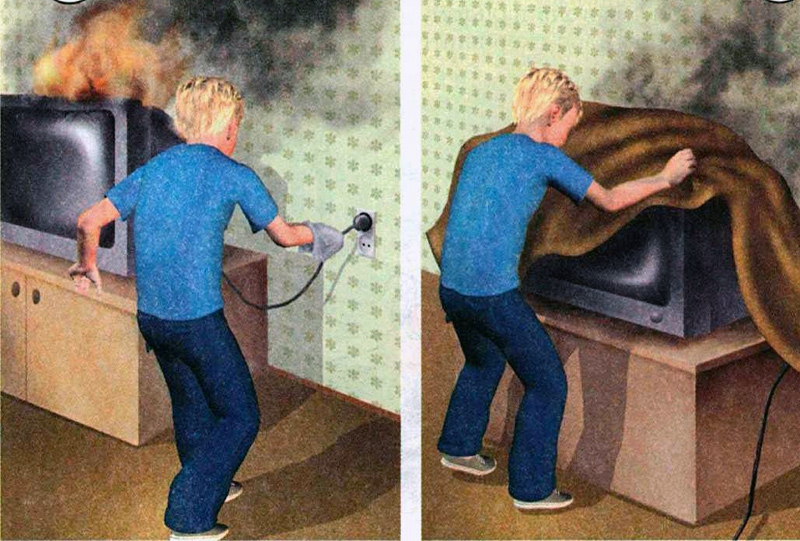 не нужно паниковать! 
1. При возгорании телевизора отключите электричество в квартире, повернув рубильник, находящийся в электрощитке, в положение «выключено». Более опасный способ обесточить прибор – выдернуть шнур его питания из розетки. Но часто розетка находится неподалеку от телевизора, к которому при возгорании лучше не приближаться. Но при необходимости нужно выдернуть шнур. Обратите внимание, чтобы шнур не тлел.
2. Накройте загоревшийся телевизор толстым одеялом, чтобы уменьшить доступ воздуха и сбить пламя. Одеяло будет тлеть.
3. Вылейте на телевизор, накрытый одеялом, ведро воды. Но при этом не забудьте сначала обесточить прибор, потому что вода – прекрасный проводник электричества. Вас может ударить током. Лить воду следует на заднюю стенку телевизора.
4. Не следует открывать окна и двери, чтобы не возник сквозняк, от которого пламя усиливается.
5. Если загорелись занавески, попытайтесь их сорвать и накрыть плотной тканью, по которой можно попрыгать, чтобы сбить пламя.
6. Если пламя очень сильное, то следует срочно покинуть квартиру, предупредить соседей о пожаре и вызвать пожарных по номеру «01». 
7. До приезда пожарных взрослые могут принять меры по тушению пожара. Во многих домах есть пожарные краны и рукава, которые используются для тушения огня.
Если пламя усиливается, то помещение лучше покинуть и ожидать пожарных на улице.Единый телефон спасения – 01, с сотового – 112.Инженер пожарной охраны ФКУ «Центроспас-Югорияпо Сургутскому району ПЧ (п.Солнечный) Е.А. Курина